Согласованный сводный перечень объектов муниципальной собственности на территории Богучанского района,которых располагаются помещения, пригодные для проведения агитационных публичных мероприятий в форме собранийпериод подготовки и проведения выборов депутатов Богучанского районного Совета депутатов шестого созыва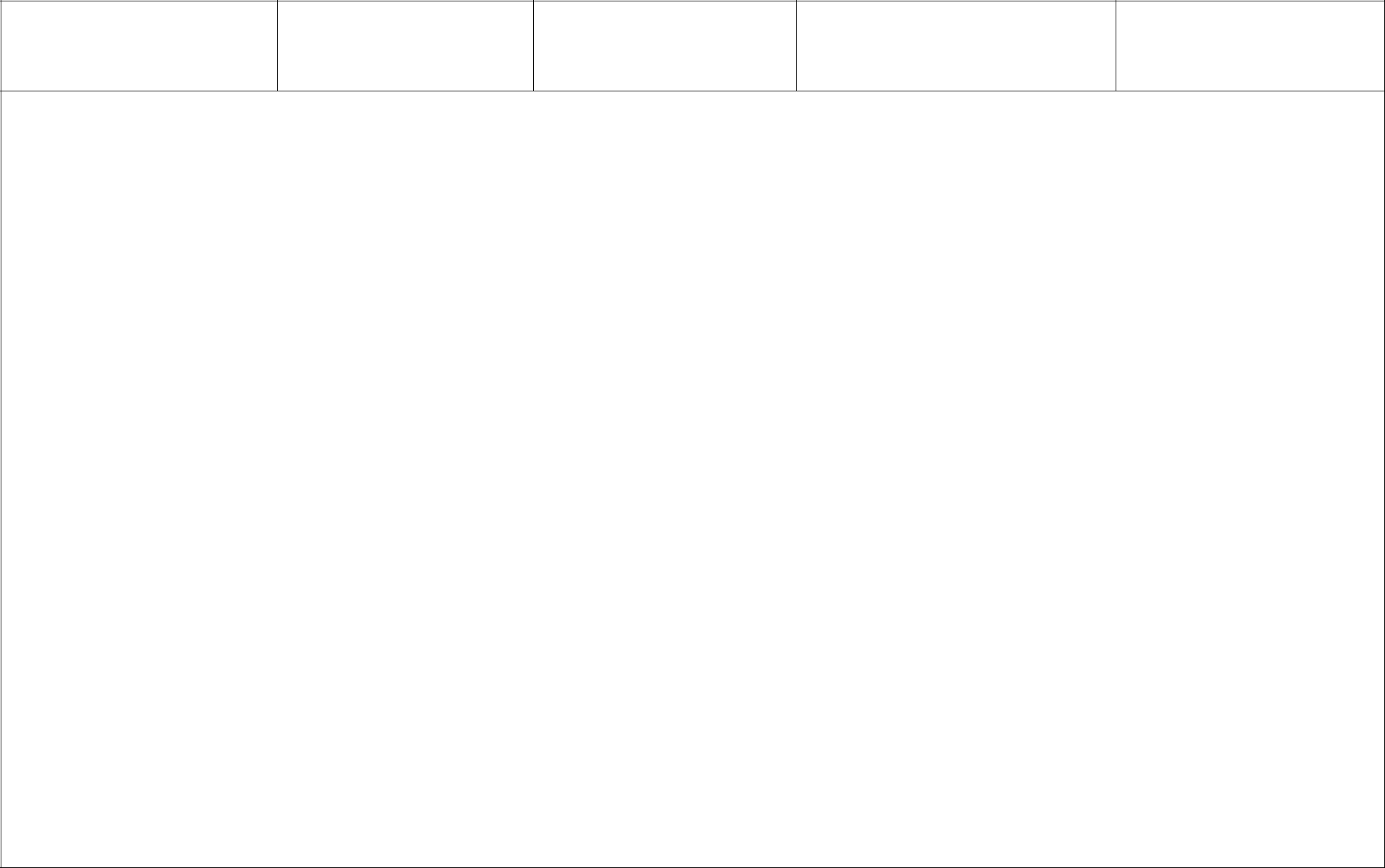 Богучанского района,8(39162) 22010Артюгинский сельсовет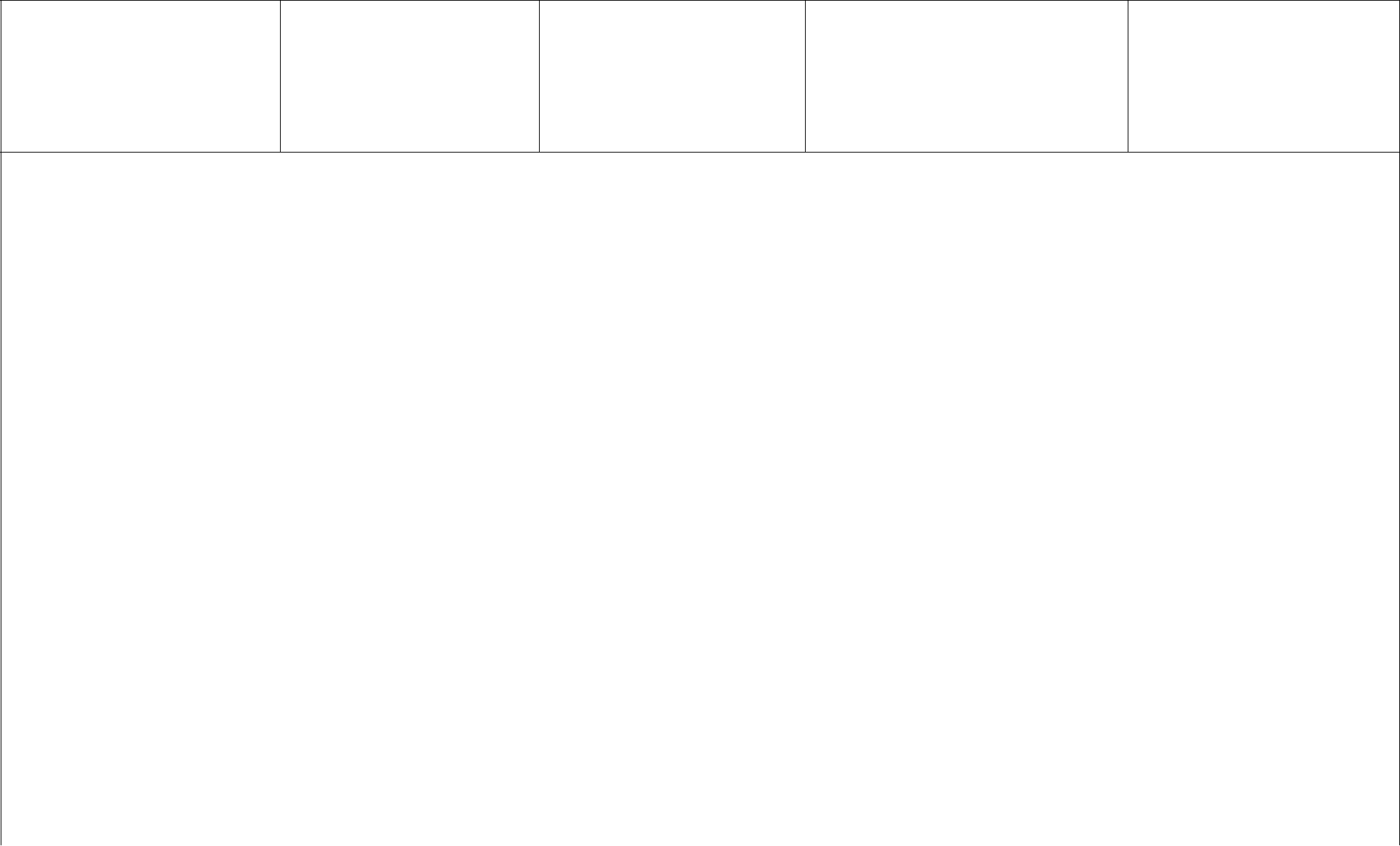 УправлениямуниципальнойсобственностьюБогучанского района,8(39162) 22010Таежнинский сельсовет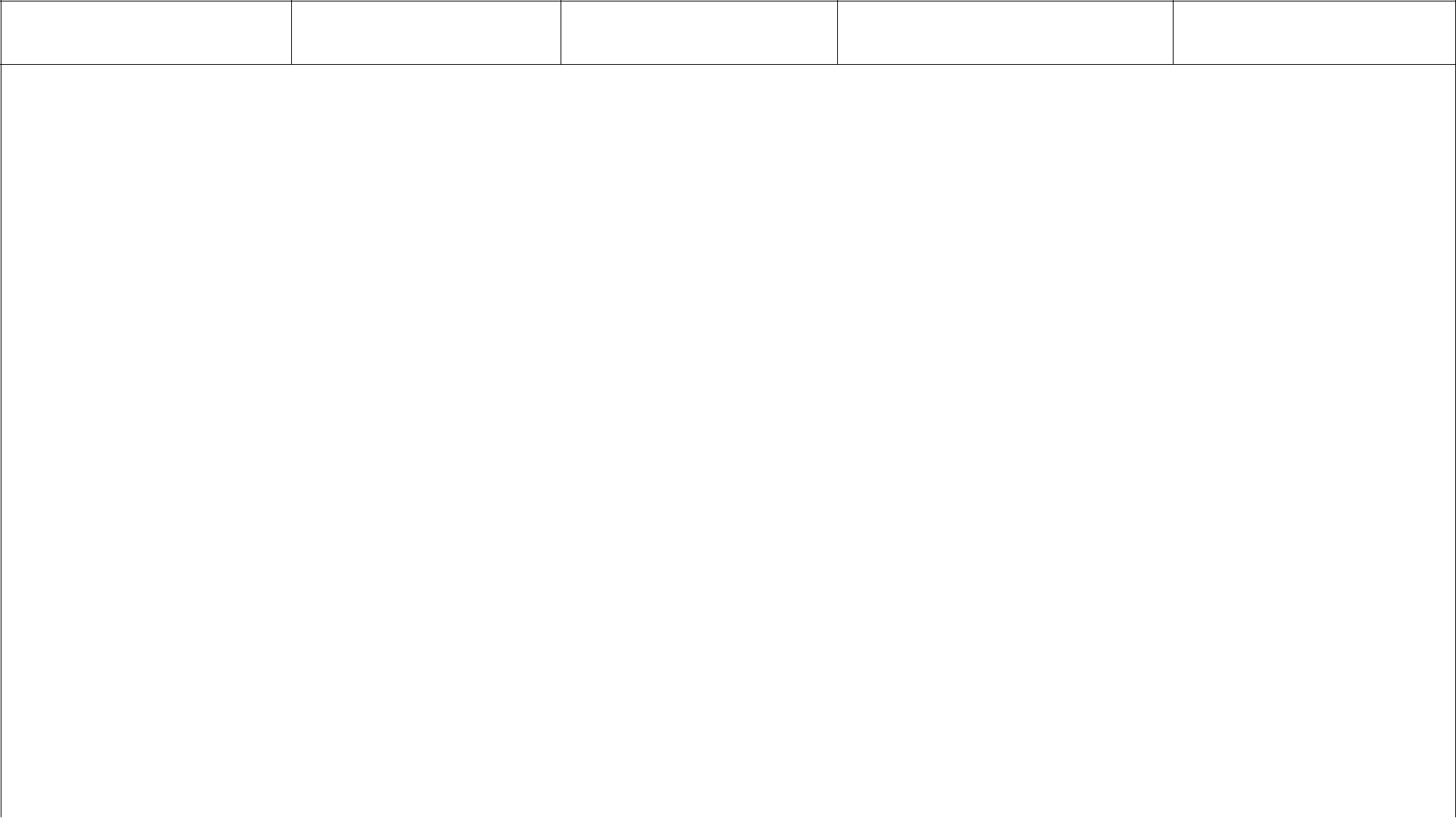 Богучанского района,8(39162) 22010Шиверский сельсоветОбъект муниципальнойКонкретное помещение,Владелец объектаСубъект, уполномоченныйДоступные дни и времясобственности,пригодное длямуниципальнойпринять решение опредоставленияадрес места нахожденияпроведениясобственностипредоставлении помещенияпомещений для целейагитационных(ФИО, должность,(ФИО, должность, контактныйпроведенияпубличных мероприятийконтактный телефон)телефон)агитационных публичныхв форме собраниймероприятийАнгарский сельсоветСельский ДомЗрительный залМуниципальноеСмолин ВладимирПонедельник-субботакультурыобразованиеАлександровичс 10-00 до 13-00п. Ангарский,«БогучанскийДиректорс 14-00 до 18-00район», КулаковаМуниципальногоп. Ангарский,Надеждабюджетного учрежденияул. Ленина, 18Владимировна,культуры «БогучанскийначальникмежпоселенческийУправлениярайонный Дом культурымуниципальной«Янтарь»собственностью8(39162) 28526Богучанского района,895040513788(39162) 22010Ангарская сельскаягостинаяМуниципальноеВеремей ТатьянаПонедельник-пятницабиблиотека - филиалобразованиеМоисеевна,с 10-00 до 18-00№19 МБУК БМЦРБ,«Богучанскийдиректор муниципальноговоскресеньерайон», Кулаковабюджетного учрежденияс 10-00до 17-00п. Ангарский,Надеждакультуры Богучанскаяул. Школьная, 5Владимировна,межпоселенческаяначальникцентральная районнаяУправлениябиблиотека,муниципальной8(39162) 28549собственностью89504094320Сельский ДомЗрительный залМуниципальноеСмолин ВладимирЕжедневнокультуры п. АртюгинообразованиеАлександровичс 09-00 до 21-00«БогучанскийДиректорп Артюгинорайон», КулаковаМуниципальногоул. Юбилейная, 25Надеждабюджетного учрежденияВладимировна,культуры «БогучанскийначальникмежпоселенческийУправлениярайонный Дом культурымуниципальной«Янтарь»собственностью8(39162) 28526Богучанского района,895040513788(39162) 22010Сельский ДомЗрительный залМуниципальноеСмолин ВладимирЕжедневнокультуры д.образованиеАлександровичс 09-00 до 21-00Иркинеево«БогучанскийДиректоррайон», КулаковаМуниципальногод. ИркинеевоНадеждабюджетного учрежденияул. Октябрьская, 26Владимировна,культуры «БогучанскийначальникмежпоселенческийУправлениярайонный Дом культурымуниципальной«Янтарь»собственностью8(39162) 28526Богучанского района,895040513788(39162) 22010Богучанский сельсоветБогучанский сельсоветМуниципальноеАктовый залМуниципальноеДемичеваПо согласованиюбюджетноеобразованиеТатьяна Валентиновнас руководителемобщеобразовательное«БогучанскийДиректор МБОУучреждениерайон», КулаковаБогучанская школа № 1Богучанская школаНадеждаим. К.И. Безруких№ 1 имени КлавдииВладимировна,8(39162) 22164Ильиничны Безрукихначальник89082242958Управленияс. Богучанымуниципальнойул. Октябрьская, 63собственностьюБогучанского района,8(39162) 22010МуниципальноеЗрительный залМуниципальноеБрюханова ГалинаПо согласованиюказённоеобразованиеИвановнас руководителемобщеобразовательное«БогучанскийДиректор МКОУучреждениерайон», КулаковаБогучанская школа № 2Богучанская школаНадежда89607614247№2Владимировна,начальникс. Богучаны,Управленияул. Перенсона 9муниципальнойсобственностьюБогучанского района,8(39162) 22010МуниципальноеАктовый залМуниципальноеБорисова ЛюбовьПо согласованиюказённоеобразованиеВладимировнас руководителемобщеобразовательное«БогучанскийДиректор МКОУ БСШ №3учреждениерайон», Кулакова8(39162)21946Надежда8(39162)22860Богучанская школаВладимировна,№3начальникУправленияс. Богучаны,муниципальнойул. Октябрьская 117собственностьюБогучанского района,8(39162) 22010МуниципальноеАктовый залМуниципальноеПенкин АлександрПо согласованиюказённоеобразованиеНиколаевс руководителемобщеобразовательное«БогучанскийДиректор МКОУучреждениерайон», КулаковаБогучанская СШ № 4«Богучанская средняяНадежда89048904898школа № 4»Владимировна,начальникс. Богучаны,Управленияул. Центральная, 35муниципальнойсобственностьюБогучанского района,8(39162) 22010МКОУДва залаМуниципальноеКорнева Ирина СергеевнаПо согласованию сдополнительногообразованиедиректорруководителемобразования Центр«Богучанский89082219261дополнительногорайон», Кулаковаобразования детейНадеждас. Богучаны,Владимировна,ул. Космонавтов 12начальникУправлениямуниципальнойсобственностьюБогучанского района,8(39162) 22010МуниципальноеБанкетный залМуниципальноеСмолин ВладимирВторник-четвергбюджетногообразованиеАлександрович12:00 – 20:00учреждение культуры«БогучанскийДиректор«Богучанскийрайон», КулаковаМуниципальногомежпоселенческийНадеждабюджетного учреждениярайонный ДомВладимировна,культуры «Богучанскийкультуры «Янтарь»начальникмежпоселенческийУправлениярайонный Дом культурыс. Богучаны,муниципальной«Янтарь»ул. Ленина, 119собственностью8(39162) 28526Богучанского района,895040513788(39162) 22010Сельский ДомЗрительный залМуниципальноеСмолин ВладимирПо согласованиюкультуры  с. БогучаныобразованиеАлександровичс заведующей СДК«БогучанскийДиректорс.Богучаныс. Богучаны,район», КулаковаМуниципальногоКаверзиной Олесейул.Олимпийская, 1Надеждабюджетного учрежденияВикторовнойВладимировна,культуры «Богучанский8904042233начальникмежпоселенческийУправлениярайонный Дом культурымуниципальной«Янтарь»собственностью8(39162) 28526Богучанского района,895040513788(39162) 22010МБУ «ЦентрФойеМуниципальноеРевенко ЕвгенияЕжедневносоциализацииобразованиеНиколаевнас 16-00 до 20-00и досуга молодежи»«БогучанскийДиректорс. Богучанырайон», Кулакова89082088080ул. Октябрьская 115НадеждаВладимировна,начальникУправлениямуниципальнойсобственностьюБогучанского района,8(39162) 22010Белякинский сельсоветБелякинский сельсоветСельский ДомЗрительный залМуниципальноеСмолин Владимиркультуры п.БелякиобразованиеАлександрович«БогучанскийДиректорп. Белякирайон», КулаковаМуниципальногоул. Школьная, 24Надеждабюджетного учрежденияВладимировна,культуры «БогучанскийначальникмежпоселенческийУправлениярайонный Дом культурымуниципальной«Янтарь»собственностью8(39162) 28526Богучанского района,895040513788(39162) 22010Говорковский сельсоветГоворковский сельсоветСельский ДомЗрительный залМуниципальноеСмолин ВладимирПонедельник-четвергкультуры «Лесник»образованиеАлександровичс 10.00 до 18.00«ГоворсовсийДиректорп. Говорковосельсовет»Муниципальногоул.Береговая ,15бюджетного учрежденияТкаченко Татьянакультуры «БогучанскийВасильевна, Главамежпоселенческий89029577753районный Дом культуры«Янтарь»8(39162) 2852689504051378Красногорьевский сельсоветКрасногорьевский сельсоветАдминистративноеКабинетМуниципальноеПотиенко ЮрийРабочие дниздание (сельсовет)образованиеАнтонович, Главас 09:00 до 17:00«БогучанскийКрасногорьевскогоп. Гремучийрайон», Кулаковасельсовета,ул. Береговая, 30аНадежда8(39162) 31-362Владимировна,начальникУправлениямуниципальнойсобственностьюБогучанского района,8(39162) 22010Сельский ДомАктовый залМуниципальноеСмолин ВладимирРабочие дникультуры п. ГремучийобразованиеАлександровичс 09:00 до 17:00«БогучанскийДиректорп.Гремучийрайон», КулаковаМуниципальногоул. Береговая, 26БНадеждабюджетного учрежденияВладимировна,культуры «БогучанскийначальникмежпоселенческийУправлениярайонный Дом культурымуниципальной«Янтарь»собственностью8(39162) 28526Богучанского района,895040513788(39162) 22010АдминистративноеАктовый залМуниципальноеПотиенко ЮрийРабочие дниздание (сельсовет)образованиеАнтонович, Главас 09:00 до 17:00«БогучанскийКрасногорьевскогоп. Красногорьевскийрайон», Кулаковасельсовета,ул. Ленина, 10Надежда8(39162) 31-362Владимировна,начальникУправлениямуниципальнойсобственностьюБогучанского района,8(39162) 22010Сельский ДомАктовый залМуниципальноеСмолин ВладимирРабочие дникультурыобразованиеАлександровичс 09:00 до 17:00п. Красногорьевский«БогучанскийДиректоррайон», КулаковаМуниципальногоп. КрасногорьевскийНадеждабюджетного учрежденияул. Ленина, 11аВладимировна,культуры «БогучанскийначальникмежпоселенческийУправлениярайонный Дом культурымуниципальной«Янтарь»собственностью8(39162) 28526Богучанского района,895040513788(39162) 22010Манзенский сельсоветСельский ДомЗрительный залМуниципальноеСмолин ВладимирЕжедневнокультуры «Сибиряк»образованиеАлександровичс 17-00 до 21-00«БогучанскийДиректорп. Манзя,район», КулаковаМуниципальногоул. Ленина, 20Надеждабюджетного учрежденияВладимировна,культуры «БогучанскийначальникмежпоселенческийУправлениярайонный Дом культурымуниципальной«Янтарь»собственностью8(39162) 28526Богучанского района,895040513788(39162) 22010Невонский сельсоветМуниципальноеЗрительный залМуниципальноеБутакова ОксанаПонедельник-пятницабюджетноеобразованиеНиколаевна,с 10-00 до 18-00учреждение культуры«БогучанскийДиректор МБУК «ЦКС»«Централизованнаярайон», Кулаковап.Невонкаклубная система»Надеждап. НевонкаВладимировна,8(39162)29190начальник89029505348п. НевонкаУправленияул. Юбилейная, 1амуниципальнойсобственностьюБогучанского района,8(39162) 22010Невонская сельскаяЧитальный залМуниципальноеВеремей ТатьянаПонедельник-пятницабиблиотека - филиалобразованиеМоисеевна,с 10-00 до 18-00№ 5 МБУК БМЦРБ«Богучанскийдиректор муниципальноговоскресеньеп. Невонка,район», Кулаковабюджетного учрежденияс 10-00до 17-00ул. Октябрьская, 10Надеждакультуры БогучанскаяВладимировна,межпоселенческаяначальникцентральная районнаяУправлениябиблиотека,муниципальной8(39162) 28549собственностью89504094320Богучанского района,8(39162) 22010Нижнетерянский сельсоветНижнетерянский сельсоветНижнетерянский сельсоветСельский ДомЗрительный залМуниципальноеСмолин ВладимирПонедельник-пятницакультурыобразованиеАлександровичс 10-00 до 18-00п.Нижнетерянск«БогучанскийДиректоррайон», КулаковаМуниципальногоп. Нижнетерянск,Надеждабюджетного учрежденияул. Октябрьская, 8Владимировна,культуры «БогучанскийначальникмежпоселенческийУправлениярайонный Дом культурымуниципальной«Янтарь»собственностью8(39162) 28526Богучанского района,8(39162) 22010Новохайский сельсоветНовохайский сельсоветСельский ДомАктовый залМуниципальноеСмолин ВладимирПонедельник -культурыобразованиеАлександровичпятницап.Новохайский«БогучанскийДиректорс 12-00 до 17-00район», КулаковаМуниципальногоп. НовохайскийНадеждабюджетного учрежденияул. Школьная, 5Владимировна,культуры «БогучанскийначальникмежпоселенческийУправлениярайонный Дом культурымуниципальнойсобственностью«Янтарь»Богучанского района,8(39162) 285268(39162) 2201089504051378Сельский ДомМуниципальноеСмолин ВладимирПонедельник -культуры п.КежекобразованиеАлександровичпятница«БогучанскийДиректорс 12-00 до 17-00п. Кежекрайон», КулаковаМуниципальногоул. Черемушки, 12Надеждабюджетного учрежденияВладимировна,культуры «БогучанскийначальникмежпоселенческийУправлениярайонный Дом культурымуниципальной«Янтарь»собственностью8(39162) 28526Богучанского района,895040513788(39162) 22010Осиновомысский сельсоветОсиновомысский сельсоветСельский ДомЗрительный залМуниципальноеСмолин ВладимирПо согласованиюкультурыобразованиеАлександровичс заведующей СДКп.Осиновый Мыс«БогучанскийДиректорп.Осиновый Мысрайон», КулаковаМуниципальногоБахаревой Еленойп. Осиновый МысНадеждабюджетного учрежденияАндреевнойул.Советская, 46Владимировна,культуры «Богучанский8(39162) 41155начальникмежпоселенческийУправлениярайонный Дом культурымуниципальной«Янтарь»собственностью8(39162) 28526Богучанского района,895040513788(39162) 22010МКОУ СОШ № 4Актовый залМуниципальноеМаслова ИринаПо согласованиюп. Осиновый МысобразованиеБорисовна, директор СОШул.Советская, 48«Богучанский№ 4, 41-166район», КулаковаНадеждаВладимировна,начальникУправлениямуниципальнойсобственностьюБогучанского района,8(39162) 22010Октябрьский сельсоветОктябрьский сельсоветСельский ДомЗрительный залМуниципальноеСмолин ВладимирЕжедневнокультурыобразованиеАлександровичс 9-00 до 21-00п.Октябрьский«БогучанскийДиректоррайон», КулаковаМуниципальногоп. Октябрьский,Надеждабюджетного учрежденияул. Победы, 19аВладимировна,культуры «БогучанскийначальникмежпоселенческийУправлениярайонный Дом культурымуниципальной«Янтарь»собственностью8(39162) 28526Богучанского района,895040513788(39162) 22010Пинчугский сельсоветСельский ДомЗрительный залМуниципальноеКозарез ИринаПонедельник,культуры «Сибирь»образованиеМихайловнавторник«Богучанскийс 12-00 до 14-00п. Пинчугарайон», КулаковаДиректорул. Ленина, 13-АНадеждаМуниципальногоВладимировна,бюджетного учрежденияначальниккультуры «сельский ДомУправлениякультуры «Сибирь»муниципальнойп.Пинчуга»собственностью8(39162)25183Богучанского района,8(39162) 22010Такучетский сельсоветТакучетский сельсоветСельский ДомЗрительный залМуниципальноеСмолин ВладимирВторниккультуры п.ТакучетобразованиеАлександровичс 14-00 до 18-00«БогучанскийДиректорп. Такучетрайон», КулаковаМуниципальногоул. 50 лет Октября, 37Надеждабюджетного учрежденияВладимировна,культуры «БогучанскийначальникмежпоселенческийУправлениярайонный Дом культурымуниципальной«Янтарь»собственностью8(39162) 28526Богучанского района,895040513788(39162) 22010АдминистративноефойеМуниципальноеОкорокова ЛюбовьВторник, четвергзданиеобразованиеВалентиновна, Главас 9-00 до 13-00п. Такучет«БогучанскийТакучетского сельсовета,с 14-00 до 17-00ул. Студенческая, 15Арайон», Кулакова8(39162) 41400,Надежда89082062655Владимировна,начальникМуниципальноеАктовый залМуниципальноеВоеводина ТатьянаПо согласованиюказённоеобразованиеВячеславовнас руководителемобразовательное«БогучанскийДиректор МКОУ ТШ № 7учреждениерайон», Кулакова8(39162)26-843, 26180Таежнинская школаНадежда№ 7Владимировна,начальникп. ТаежныйУправленияул. Новая, 1амуниципальнойсобственностьюБогучанского района,8(39162) 22010МуниципальноеАктовый залМуниципальноеВерхотурова ЕленаПо согласованиюказённоеобразованиеВладимировнас руководителемобщеобразовательное«БогучанскийДиректор МКОУучреждениерайон», КулаковаТаежнинская школа № 20Таежнинская школаНадежда8(39162)26606, 26816№ 20Владимировна,начальникп. ТаежныйУправленияул. Новая,15муниципальнойсобственностьюБогучанского района,8(39162) 22010МуниципальноезалМуниципальноеКисилева НадеждаПо согласованиюбюджетноеобразованиеИвановнас руководителямиучреждение культуры«БогучанскийДиректор«Таежнинскийрайон», Кулакова8(39162)27006Культурно-Надежда89029425184СпортивныйВладимировна,Комплекс»начальникУправленияп. Таежныймуниципальнойул. Новая, 6ВсобственностьюБогучанского района,8(39162) 22010Филиал СельскогозалМуниципальноеКисилева НадеждаПо согласованиюДома культурыобразованиеИвановнас руководителямис. Карабула«БогучанскийДиректоррайон», Кулакова8(39162)27006с.КарабулаНадежда89029425184ул Центральная,7Владимировна,начальникУправлениямуниципальнойсобственностьюБогучанского района,8(39162) 22010МуниципальноезалМуниципальноеШаршавина ЛилияПо согласованиюбюджетноеобразованиеВладимировнас руководителямиучреждение культуры«БогучанскийТаежнинская сельскаярайон», КулаковаДиректор МБУКбиблиотекаНадеждаТаежнинская сельскаяВладимировна,библиотекап. Таежныйначальник8(39162) 27006ул. Новая, 6ВУправлениямуниципальнойсобственностьюБогучанского района,8(39162) 22010Хребтовский сельсоветХребтовский сельсоветАдминистративноеАктовый залМуниципальноеЧерных ОльгаПонедельник-зданиеобразованиеАнатольевнапятница«БогучанскийГлава Хребтовскогос  9-00 до 13-00п. Хребтовыйрайон», Кулаковасельсоветас 14-00 до 17-00ул.Киевская 7Надежда8(39162)42006Владимировна,начальникУправлениямуниципальнойсобственностьюБогучанского района,8(39162) 22010Сельский ДомЗрительный залМуниципальноеСмолин ВладимирПонедельник-культуры п.ХребтовыйобразованиеАлександровичпятница«БогучанскийДиректорс 14-00 до 18-00п. Хребтовый,район», КулаковаМуниципальногоул.Киевская, 9БНадеждабюджетного учрежденияВладимировна,культуры «БогучанскийначальникмежпоселенческийУправлениярайонный Дом культурымуниципальной«Янтарь»собственностью8(39162) 28526Богучанского района,895040513788(39162) 22010Чуноярский сельсоветМуниципальноеАктовый залМуниципальноеСветлана ДмитриевнаПонедельник-пятницаказённоеобразованиеКаверзина,с 09:00 до 17:00общеобразовательное«Богучанскийдиректор МКОУучреждениерайон», Кулакова«Чуноярская средняя«Чуноярская средняяНадеждашкола № 13»школа № 13»Владимировна,8(39162) 38458начальникс.ЧуноярУправленияул.Партизанская, 33муниципальнойсобственностьюБогучанского района,8(39162) 22010МуниципальноеЗрительный залМуниципальноеКорникова ВалентинаПонедельник-пятницабюджетноеобразованиеИвановна, директорс 09:00 до 17:00учреждение культуры«БогучанскийМБУК «СДК Юность»Сельский Домрайон», Кулаковас.Чунояркультуры «Юность»Надежда8(39162) 38273с.ЧуноярВладимировна,89029588098начальникс.Чунояр,Управленияул.Партизанская, 18 АмуниципальнойсобственностьюАдминистративноеАктовый залМуниципальноеГлава ШиверскогоПонедельник-пятницазданиеобразованиесельсовета Плохойс 09-00 до 17-00«ШиверскийДмитрий Петровичп. Шиверский,сельсовет8 (39162) 35248пер. Центральный, 10Богучанского района8 (39162) 35384 Красноярского края»89029118933Иванова СветланаМихайловна, главаШиверскогосельсовета,8(3912)35248МуниципальноеЗрительный залМуниципальноеКалашникова МаринаВторник – субботабюджетноеобразованиеНиколаевнас 09-00 до 20-00учреждение культуры«БогучанскийДиректор МБУК«Шиверский Сельскийрайон», Кулакова«Шиверский СельскийДом культуры»НадеждаДом культуры»Владимировна,8 (39162) 35240п. Шиверскийначальникул. Лесная, 11УправлениямуниципальнойсобственностьюБогучанского района,8(39162) 22010